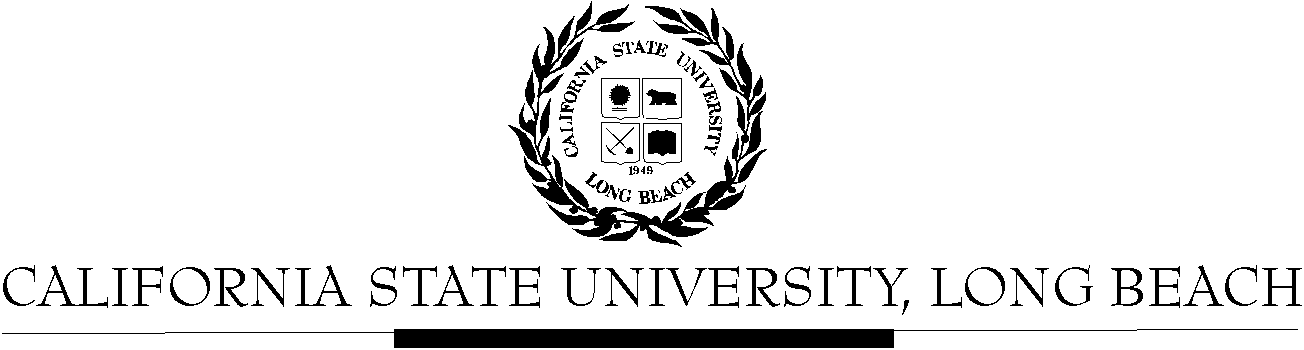 General Education Governing CommitteeAgendaMay 8, 20172:00pm – 4:00pm – Office of the President Conference Room, BH-302Please notify a member of the GEGC Executive Committee (Grace.Reynolds@csulb.edu or Ruth.Piker@csulb.edu) if you are unable to attend.Members Present: Ming Chen, Beth Eldon, Gabriel Estrada, Nele Hempel-Lamer, Duan Jackson, Beth Keely, Mary McPherson, Ruth Piker (Secretary), Hema Ramachandran, Grace Reynolds (Acting-Chair/Vice Chair), Rebecca Sittler Schrock, Cory Wright, Florence Newberger, Call to Order at 2:07pmApproval of Agenda: (M) Keely, (S) Piker, agenda unanimously approved Approval of Minutes: GEGC Minutes from 4-24-2017 posted on BeachBoard, (M) Piker, (S) Eldon; minutes are unanimously approved.A. Discussion of Executive Order (EO) 1100; GEGC response by June 16, 2017Committee discussed GEGC response to Chancellor’s Office EO 1100Discussion revolved around ‘stacked’ courses (400/500) coursesA committee member noted that there are specialized capstones that are specifically used for major requirements (i.e. Writing Intensive GE capstones); member questioned why can these courses not be both stacked and count for GE credit?Members discussed that general education is usually counted for lower divisions courses, CSULB is an exception in the regard that this campus has a variety of upper-divisions GE coursesAnother member noted that graduate students are not restricted from taking writing intensive capstones, but they will not receive graduate level course creditCommittee discussed the possibility of stacked courses being GE certified for writing intensive capstones; this would allow graduate students to take a writing intensive course and for undergraduate students to be exposed to graduate level coursesCurrently, GE policy restricts stacked courses being counted for GE credit, committee agreed to include this in their response/feedback to EO 1100 Chair Reynolds will compile comments and then distribute them to the committee for review. B.  Discussion of Writing Intensive courses and WASC The committee discussed creating a GEGC subcommittee beginning in Fall 2017 to review Writing Intensive courses and WASC accreditationThis subcommittee would oversee a campus-wide assessment of GE WI courses Assessment would include direct assessment of specific GE Writing Intensive capstones coursework and indirect assessment of the student perception of writing intensive courses throughout campusDiscussion of drafting a GEGC sponsored resolution that charges subcommittee to collect documents from faculty teaching WI capstones for assessmentThis discussion will continue in Fall 2017C.  Elections for GEGC Discussion
Elections were held in Academic Senate last week to fill outgoing GEGC members and 10 new members were elected to GEGC for 2017-2018 academic yearElections for 2017-18 GEGC Leadership will be held in the first meeting of the Fall 2017 semesterItems still tabled:
CHLS 100: Introduction to Chicano & Latino StudiesCHLS 345: Latino/a Leadership in STEMDESN 367: History and Theory of ArchitectureIST/WGSS 339: Global FeminismsCurrent Business
New Submission:DESN 470: Design in Contemporary Society - Denied, recommendations will be sent back to department Posted on BeachBoard/GE Course Proposals AY 2015-2016New to General EducationRequest to add:  Written Communication (A1), Critical Thinking (A3), Capstone: Writing Intensive (F), Capstone: Integrative Learning (F)Discussion: 400 level course cannot be a foundation course (A1/A3), Writing Intensive capstone’s prerequisite is the completion of A1 – Written Communication and GWAR Placement Exam Writing Intensive Capstone requirement is not being fully addressedSLO’s are very clearly defined, but essential skills are not clearly addressed in proposalItem #12, Curriculum Justifications, needs to be moved to Item #3 and the specifics of the course needs to be addressed moreRecommendation: Needs to further meet Capstone: Writing Intensive and Integrative Learning in their curriculum justificationsClearly address how essential skill requirements will be met in courseCoordinate a meeting with Mary McPherson, GE Coordinator and John Scenters-Zapico, Director Writing Across the Curriculum to further discuss proposal to meet Capstone requirementsMotion: to approve – unanimously denied, recommendations will be sent back to department FCS 101 Franken Food: Fact or Science Fiction – Denied, recommendations will be sent back to departmentPosted on BeachBoard/GE Course Proposals Spring 2017New to University and General EducationRequest for Foundations: Critical ThinkingDiscussion: This course acts as an introductory course for the Food Science majorCommittee members noted that the GE Essential Skills: Learning Objectives are not tied specifically to course contentCommittee member discussed that this course is not a Critical thinking course because it does not meet GE Critical Thinking outlined requirementsInductive and deductive reasoning, argumentation, etc. must be included in the courseCommittee discussed that the course needs to teach critical thinking methodology, not solely a class that has critical thinking components in the courseCommittee member noted that this course can be flipped to be instead a course about critical thinking and utilizing food science as an example of how to critically thinkAnother member noted that GE courses must teach GE requirements for specific GE category, but they can be taught across multiple disciplines as long as they are in line with the GE guidelinesCommittee concluded that an A3 course must primarily be a course teaching students how to think critically and the methodology of critical thinking while utilizing examples from various disciplinesRecommendation: Course must be altered to fit more in line with the A3 – Critical Thinking guidelines Dr. Cheryl Rock will work with Mary McPherson, GE coordinator, on how to revise the proposal to be a critical thinking course or to find a new category that better fits the course.Motion to approve the proposal – unanimously deniedb.	To be Untabled:DESN 367: History and Theory of Architecture – Approved, if resubmitted in timely manner with minor correctionsPosted on BeachBoard/GE Course Proposals Fall 2016New to General EducationRequest for Explorations: Other Humanities (C3), and Explorations: Social Sciences & Citizenship (D2)Discussion:Committee members noticed that Category C3 is no longer part of GE. The committee feels they meant to apply for C2 designation as the proposal clearly emphasized the C2 category. Member noted that on Item #3, Justification, western/non-western contexts needs to be outlined furtherUpdated GEAR form with signatures needs to be added to proposalCommittee discussed if a GE Art (C1) course (DESN 110/AH 111A/B) is a prerequisite for this course, why is this course not a C1 GE category?Further discussion centered around the what separates the Arts and Humanities in the C category; it was noted that the GE policy does not differentiate the differences between Arts and HumanitiesRecommendations: Updated GEAR form needs to be added to proposal with signatures and C3 needs to be moved to C2 On the SCO, under the prerequisites, “requires consent of instructor”, needs to be deleted.On Item #3, the justification for western/non-western needs to be outlined furtherEssential Skills – intercultural knowledge needs to be addressed in SCO or just be left off of GEAR form, proposal has already met two primary skillsMotion to approve course with minor recommendations with deadline of May 12th 2017 at 5:00pm due to end of academic year. If not submitted in time, course proposal will come back to the committee Fall 2017 
Future Business: 
2017-18 GEGC leadership elections set for first meeting of Fall 2017Further discussion of GEGC subcommittee to oversee assessment of GE Writing Intensive capstonesThe following classes must be revised and resubmitted due to key issues and likely will be reviewed soon by GEGC: ANTH 478, ASAM 330, ASAM 331, ASAM 334, ASAM 352, ASAM 353Adjournment at 4:00pm